Краткосрочный проектна тему«Добрый волшебник Владимир Сутеев»
(подготовительная группа)Воспитатель: Горячкина И.Г.Тип проекта: комплексныйУчастники проекта: дети подготовительной группыПродолжительность: 1 неделя (11.01.2021-15.01.2021)Цель:познакомить детей с произведениями и изобразительным творчеством Владимира Григорьевича Сутеева;расширять кругозор детей путём ознакомления со сказками из книги В. Сутеева «Сказки и картинки»;совершенствовать связную (диалогическую) речь, интонационную выразительность, умение анализировать и обобщать;воспитывать нравственные качества, через анализ содержания произведений В. Сутеева;воспитывать артистические качества, раскрывать творческий потенциал детей;воспитывать в детях интерес к сказкам, желание читать книги и узнавать новое.План осуществления работы над проектом:Познание: Тематическое занятие: «Добрый волшебник Владимир Сутеев.»Чтение художественной литературы: «Рассказывание сказки В. Сутеева «Под грибом» (пересказ) Художественное творчество: Комплексное занятие по сказке В. Сутеева «Петух и краски»Вне занятий: Выставка книг с иллюстрациями В. Г. Сутеева, Просмотр мультфильма «Кот рыболов», Прослушивание в записи сказки «Разные колёса», Игра - инсценировка сказки «Под грибом», Литературная викторина по сказкам В. Г. СутееваПланируемые результатыДети должны иметь представление о жанре авторской сказки;должны уметь:анализировать явление, событие, поступки литературных героев, аргументировано их оценивать;воспроизводить содержание знакомых произведений;пользоваться средствами художественной выразительности;передавать свои впечатления от прочитанного и услышанного в других видах деятельности (рисовании, драматизации);уметь определять и называть произведение по отрывку, отгадывать загадки.Художественное творчество: Комплексное занятие по сказке В. Сутеева «Петух и краски»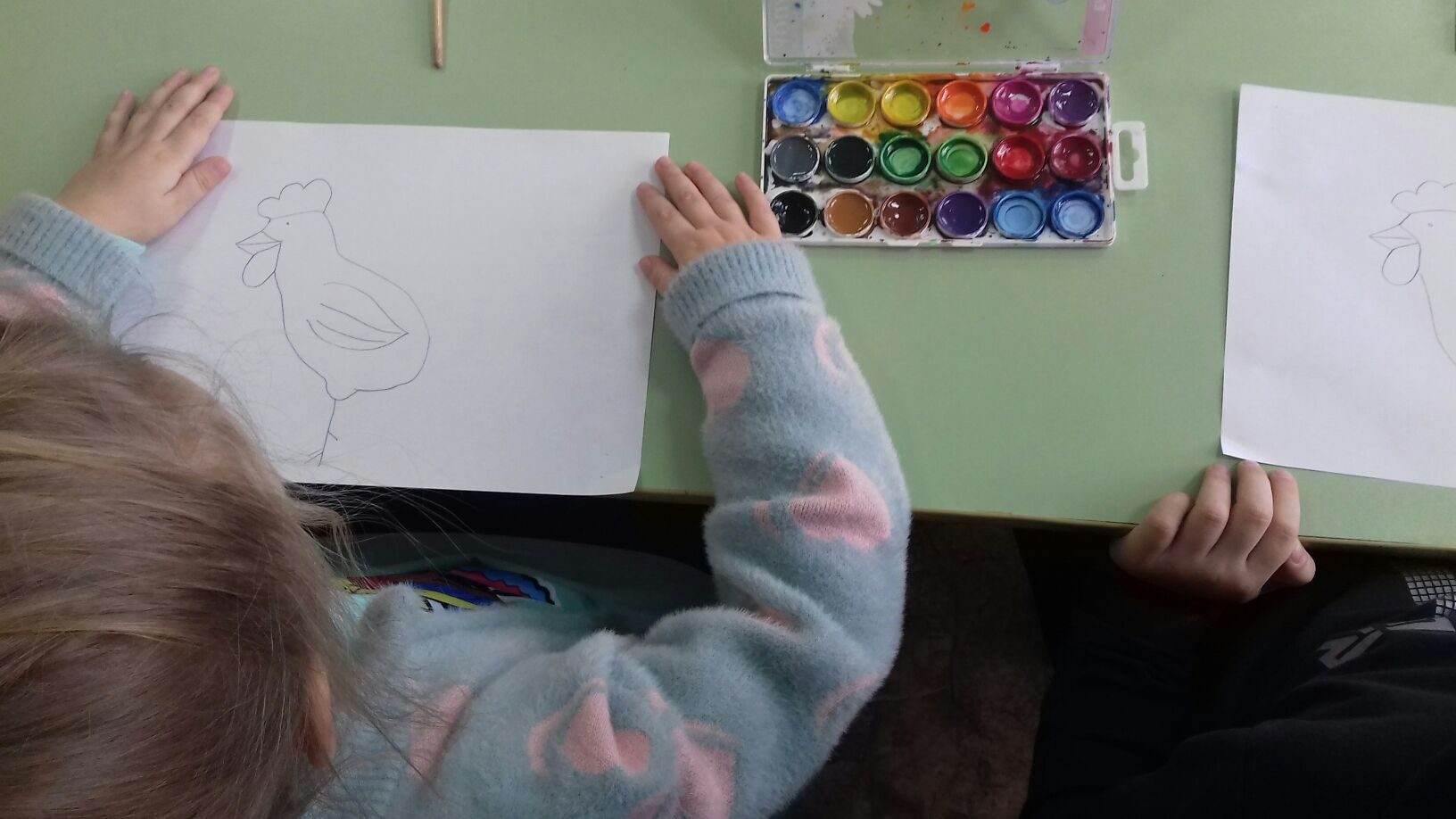 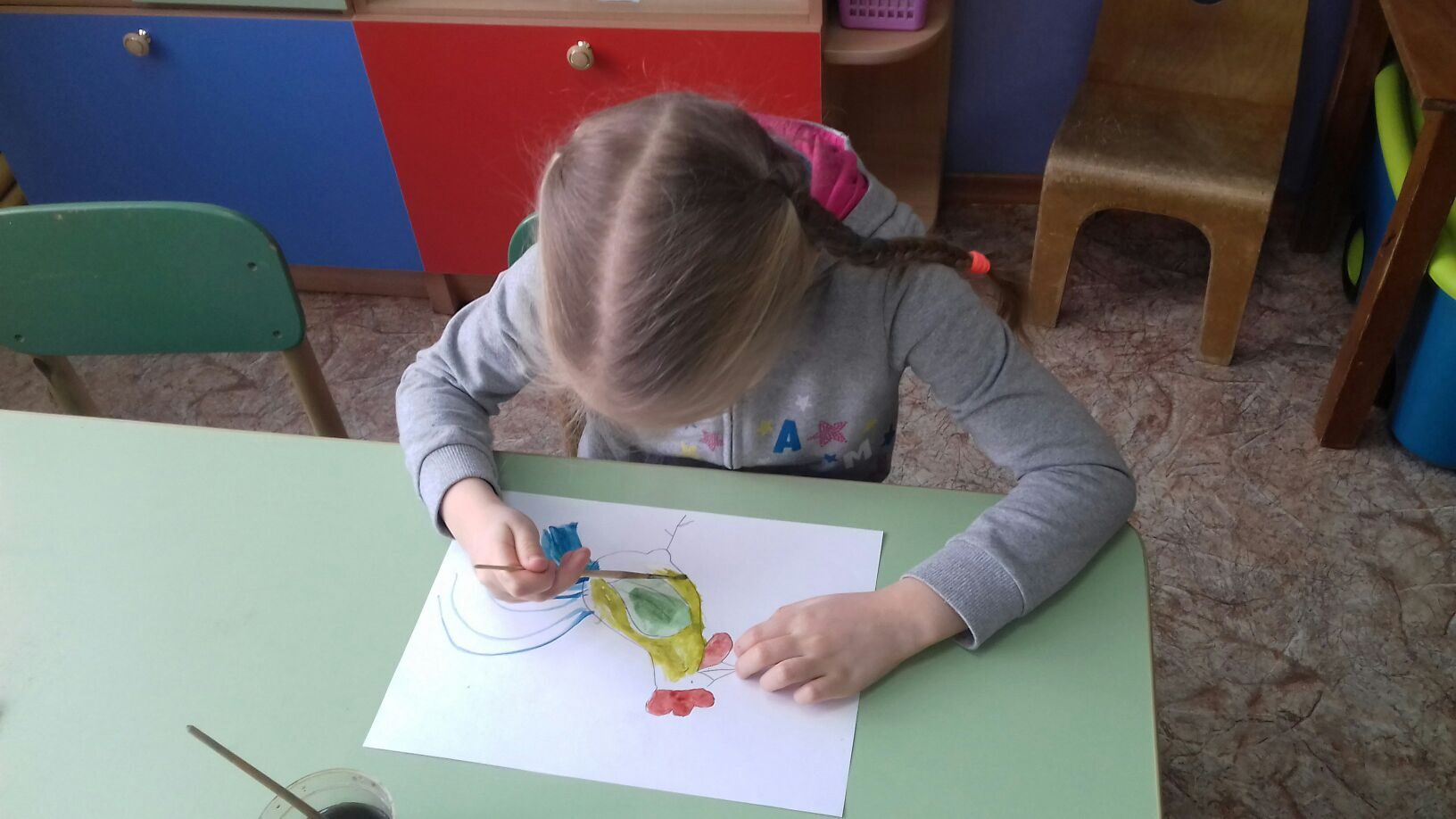 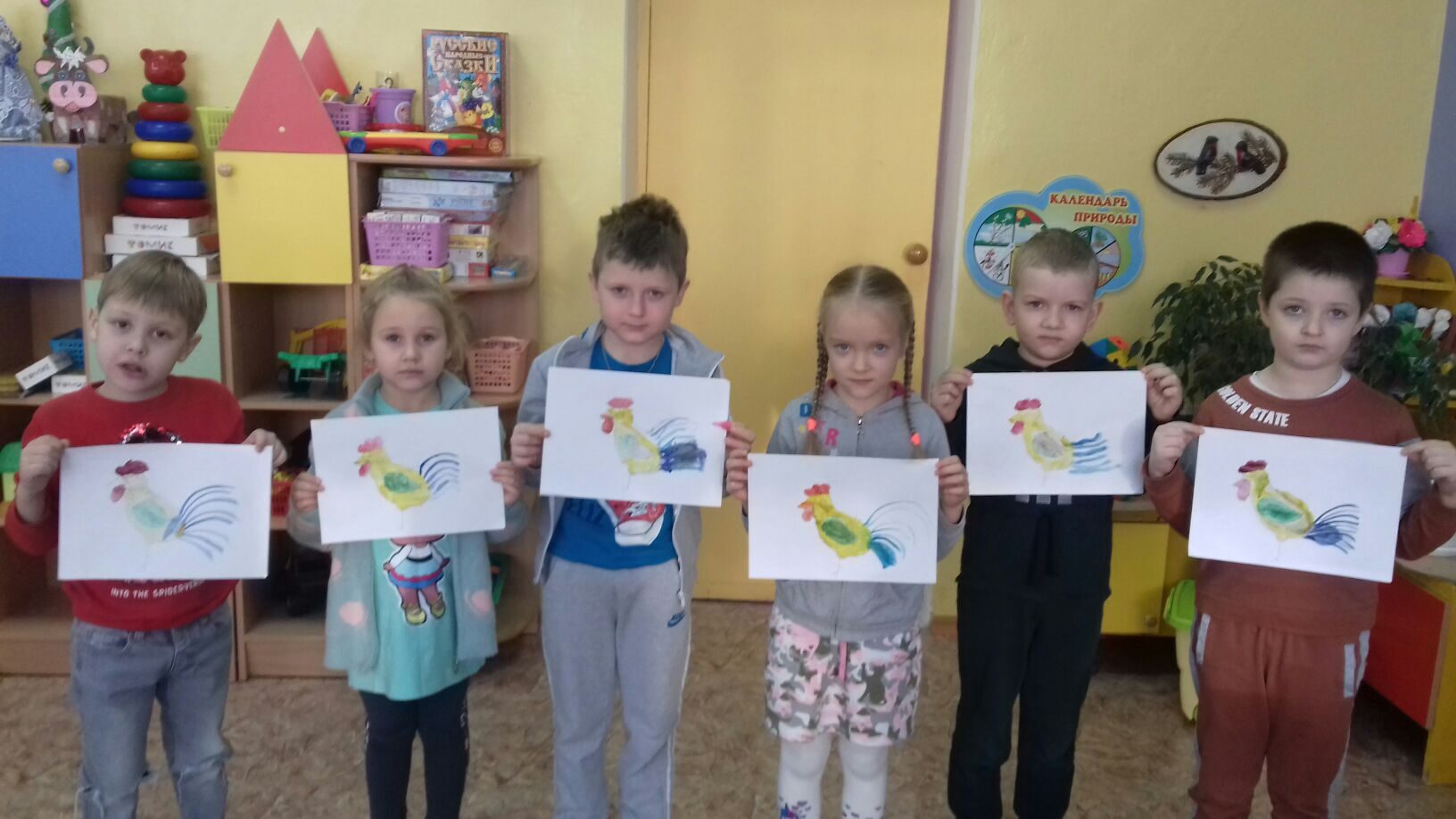 Чтение художественной литературы: «Рассказывание сказки В. Сутеева «Под грибом» (пересказ)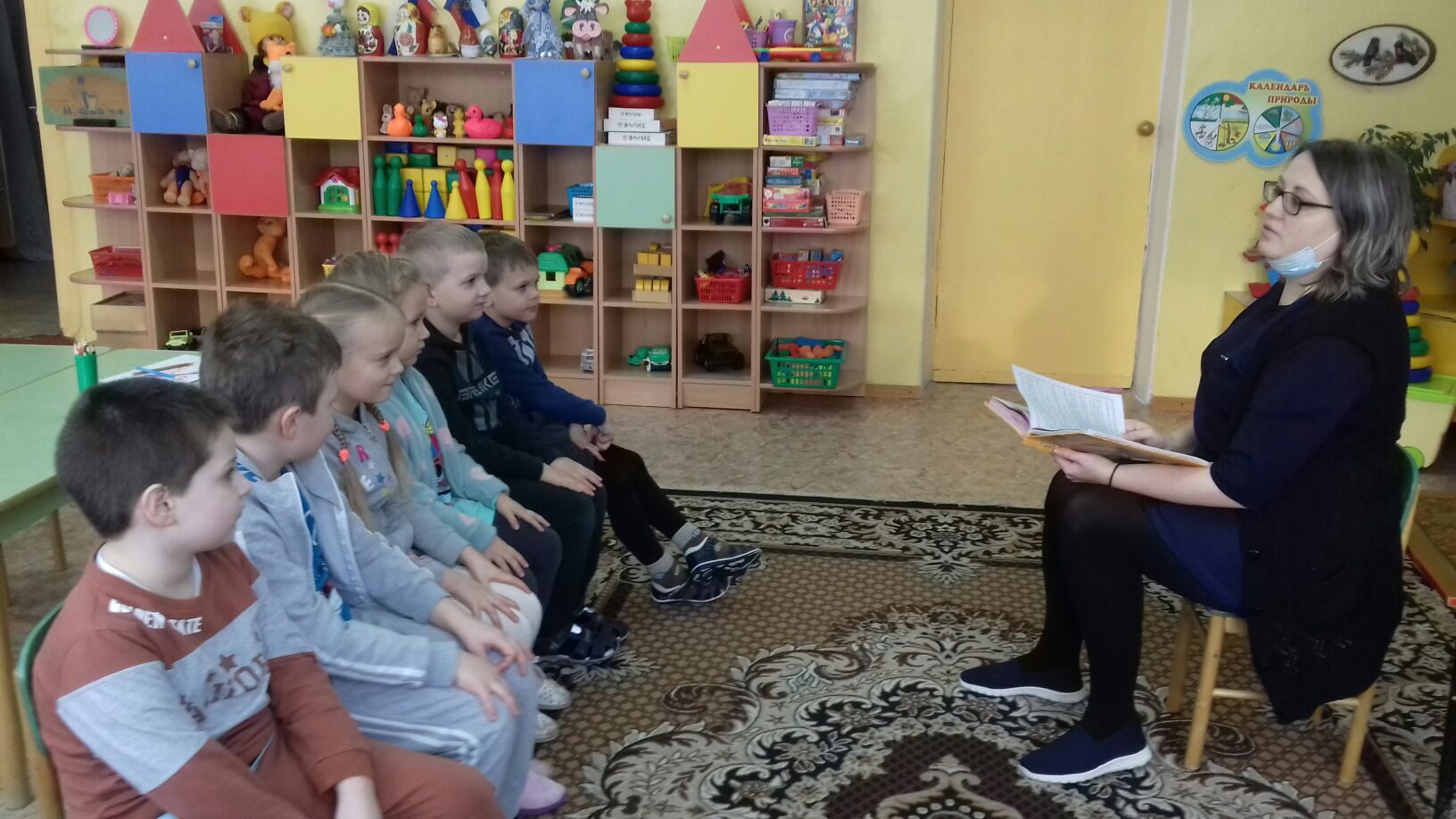 Игра - инсценировка сказки «Под грибом»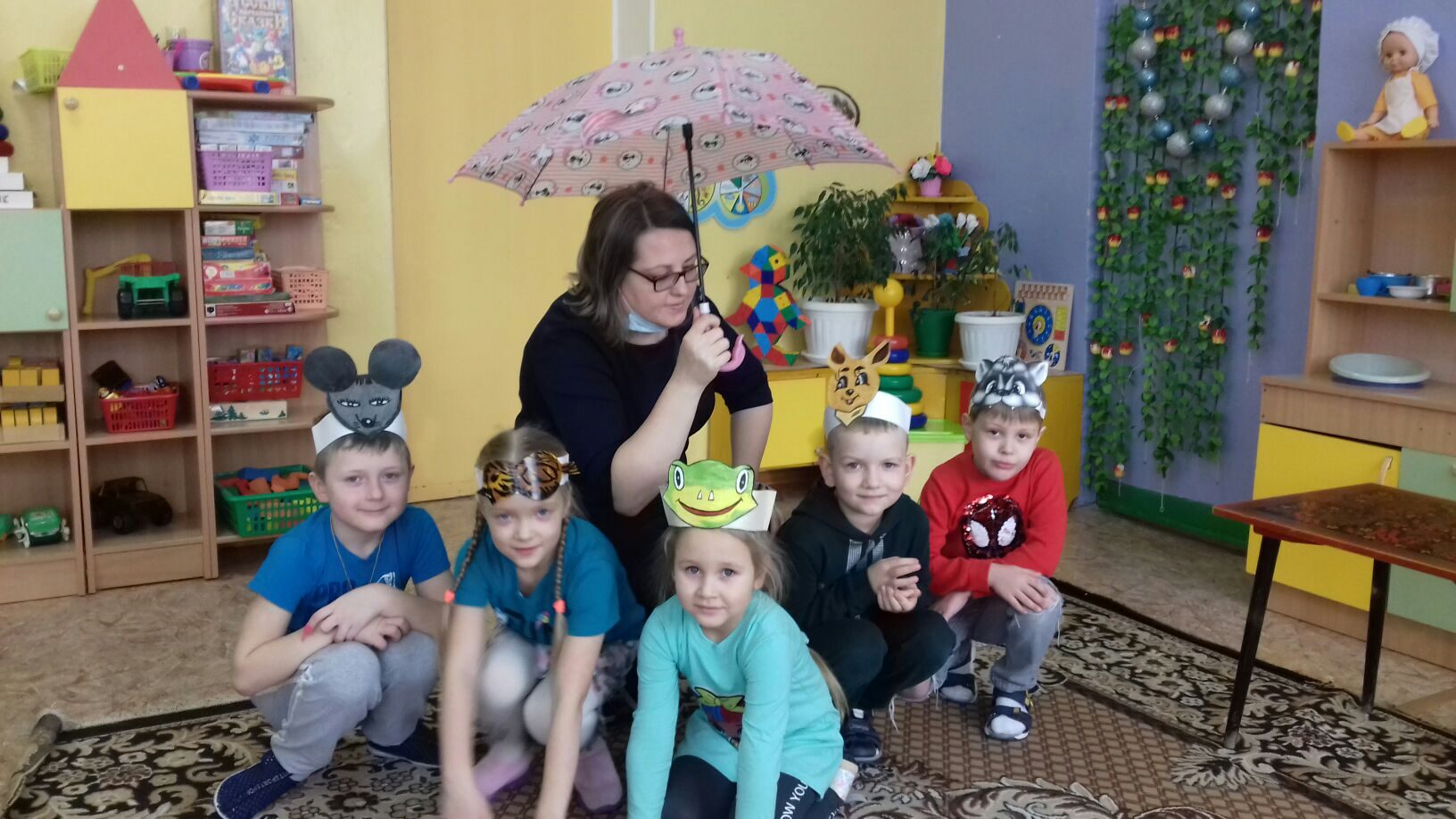 Просмотр мультфильма «Кот рыболов»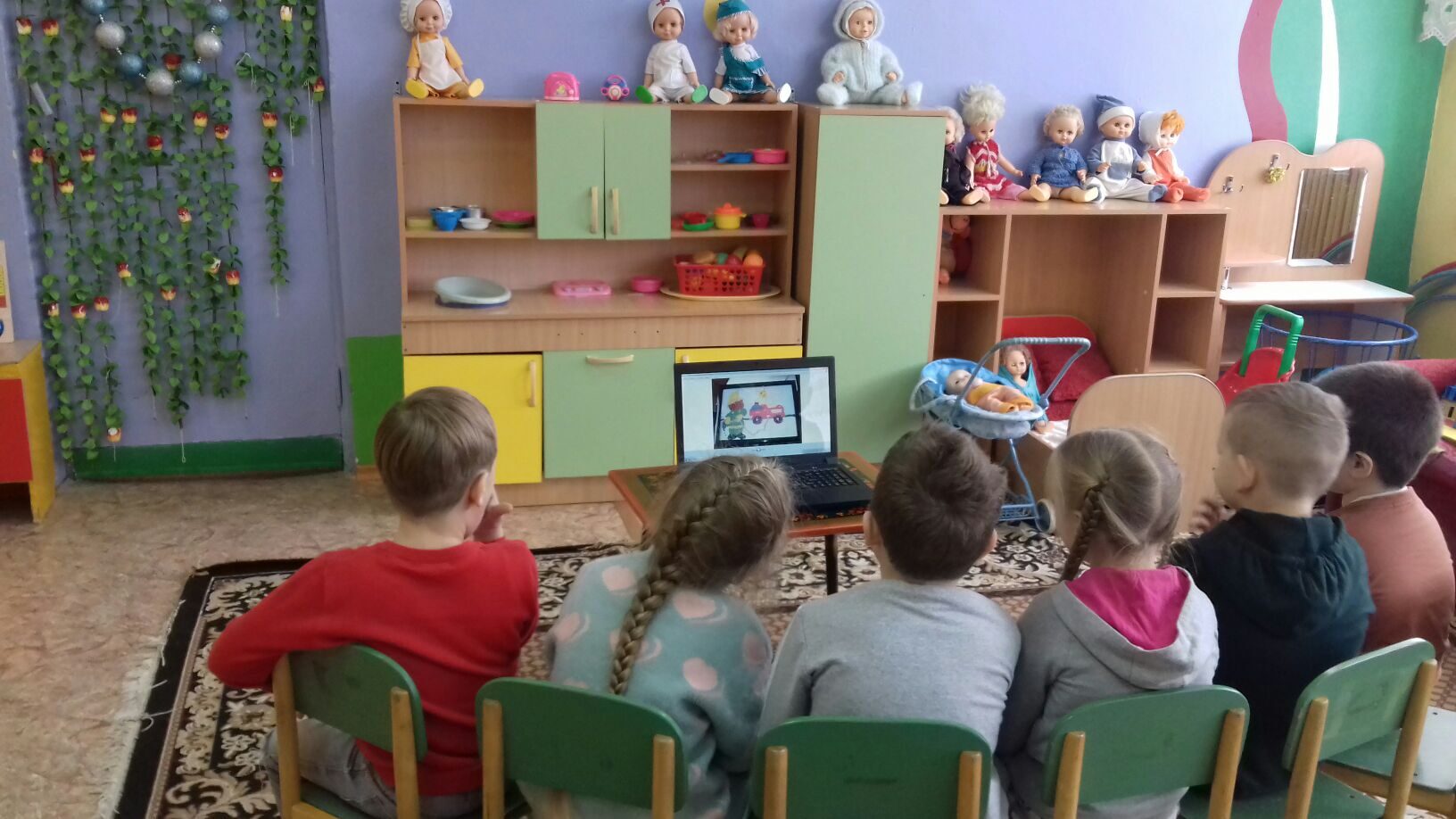 